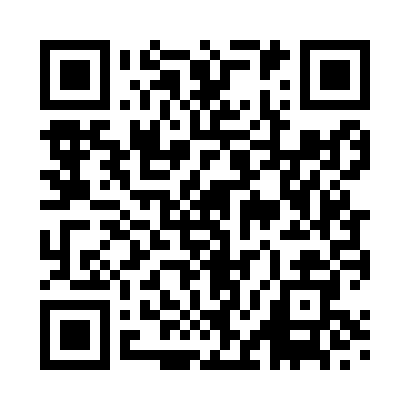 Prayer times for Rudbaxton, Pembrokeshire, UKMon 1 Jul 2024 - Wed 31 Jul 2024High Latitude Method: Angle Based RulePrayer Calculation Method: Islamic Society of North AmericaAsar Calculation Method: HanafiPrayer times provided by https://www.salahtimes.comDateDayFajrSunriseDhuhrAsrMaghribIsha1Mon3:155:051:247:019:4211:332Tue3:155:061:247:019:4211:333Wed3:165:071:247:019:4111:334Thu3:165:081:247:009:4111:325Fri3:175:091:257:009:4011:326Sat3:175:101:257:009:4011:327Sun3:185:101:257:009:3911:328Mon3:185:111:256:599:3811:329Tue3:195:121:256:599:3711:3110Wed3:195:141:256:599:3711:3111Thu3:205:151:256:589:3611:3112Fri3:215:161:266:589:3511:3013Sat3:215:171:266:579:3411:3014Sun3:225:181:266:579:3311:2915Mon3:225:191:266:569:3211:2916Tue3:235:201:266:569:3111:2817Wed3:245:221:266:559:3011:2818Thu3:245:231:266:559:2911:2719Fri3:255:241:266:549:2811:2720Sat3:265:261:266:549:2611:2621Sun3:265:271:266:539:2511:2622Mon3:275:281:266:529:2411:2523Tue3:285:301:266:519:2211:2424Wed3:295:311:266:519:2111:2425Thu3:295:331:266:509:2011:2326Fri3:305:341:266:499:1811:2227Sat3:315:361:266:489:1711:2128Sun3:315:371:266:479:1511:2129Mon3:325:381:266:469:1311:2030Tue3:335:401:266:459:1211:1931Wed3:345:411:266:449:1011:18